Ο Αναπληρωτής Υπουργός Δημόσιας Τάξης κ. Γιάννης Πανούσης συναντήθηκε με το Δήμαρχο Λαμιέων Νίκο ΣταυρογιάννηΣτο γραφείο του Δημάρχου Λαμιέων Νίκου Σταυρογιάννη βρέθηκε σήμερα Παρασκευή 3 Απριλίου  2015 ο Αναπληρωτής Υπουργός Δημόσιας Τάξης κ. Γιάννης Πανούσης συνοδευόμενος από τους βουλευτές Φθιώτιδας Δημήτρη Βέττα, Αποστόλη Καραναστάση και Βασίλη Κυριακάκη.Ο κ. Πανούσης είχε την ευκαιρία να ανταλλάξει απόψεις με το Δήμαρχο Λαμιέων για θέματα αρμοδιότητάς του.Σε δηλώσεις τους μετά τη συνάντηση ο Αναπληρωτής Υπουργός Δημόσιας Τάξης κ. Γιάννης Πανούσης σημείωσε:«Η επίσκεψη μας εδώ δεν είχε χαρακτήρα μόνο εθιμοτυπικό ή φιλικό. Αλλά έχει να κάνει με την μεγάλη σημασία που δίνει η Ελληνική Αστυνομία στο ρόλο της Δημοτικής Αρχής και των δημοτών στην πρόληψη της μικρομεσαίας εγκληματικότητας. Δε γίνεται αλλιώς. Πρέπει η αστυνομία μαζί με τους κατοίκους να έχουνε συμπαραγωγή του αισθήματος ασφάλειας. Αυτά συζητήσαμε και πολύ γρήγορα αυτά θα εφαρμόσουμε.»Ο Δήμαρχος Νίκος Σταυρογιάννης αφού ευχαρίστησε τον Υπουργό Δημόσιας Τάξης για την επίσκεψη τόνισε πως συμφωνεί με τις επισημάνσεις του κ. Πανούση και συμπλήρωσε: «Ειλικρινά και η Κυβέρνηση και ο Υπουργός δίνει ιδιαίτερη σημασία στο ζήτημα της ασφάλειας. Ο ρόλος της τοπικής αυτοδιοίκησης και των Δημοτικών Αρχών είναι σημαντικός για τα ζητήματα μικρής εμβέλειας που μπορούμε κι εμείς να συμμετέχουμε και να προλαμβάνουμε».                                                                                                                              Από το Γραφείο Τύπου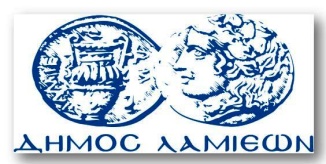         ΠΡΟΣ: ΜΜΕ                                                            ΔΗΜΟΣ ΛΑΜΙΕΩΝ                                                                     Γραφείου Τύπου                                                               & Επικοινωνίας                                                       Λαμία, 3/4/2015